Szkoła Główna Handlowa w Warszawie
WNIOSEK – SKIEROWANIE ZA GRANICĘ
w celu odbycia części studiów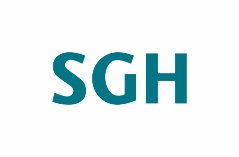 Szkoła Główna Handlowa w Warszawie
WNIOSEK – SKIEROWANIE ZA GRANICĘ
w celu odbycia części studiówSzkoła Główna Handlowa w Warszawie
WNIOSEK – SKIEROWANIE ZA GRANICĘ
w celu odbycia części studiówSzkoła Główna Handlowa w Warszawie
WNIOSEK – SKIEROWANIE ZA GRANICĘ
w celu odbycia części studiówSzkoła Główna Handlowa w Warszawie
WNIOSEK – SKIEROWANIE ZA GRANICĘ
w celu odbycia części studiówSzkoła Główna Handlowa w Warszawie
WNIOSEK – SKIEROWANIE ZA GRANICĘ
w celu odbycia części studiówSzkoła Główna Handlowa w Warszawie
WNIOSEK – SKIEROWANIE ZA GRANICĘ
w celu odbycia części studiówSzkoła Główna Handlowa w Warszawie
WNIOSEK – SKIEROWANIE ZA GRANICĘ
w celu odbycia części studiówSzkoła Główna Handlowa w Warszawie
WNIOSEK – SKIEROWANIE ZA GRANICĘ
w celu odbycia części studiówSzkoła Główna Handlowa w Warszawie
WNIOSEK – SKIEROWANIE ZA GRANICĘ
w celu odbycia części studiówSzkoła Główna Handlowa w Warszawie
WNIOSEK – SKIEROWANIE ZA GRANICĘ
w celu odbycia części studiówSzkoła Główna Handlowa w Warszawie
WNIOSEK – SKIEROWANIE ZA GRANICĘ
w celu odbycia części studiówSzkoła Główna Handlowa w Warszawie
WNIOSEK – SKIEROWANIE ZA GRANICĘ
w celu odbycia części studiówSzkoła Główna Handlowa w Warszawie
WNIOSEK – SKIEROWANIE ZA GRANICĘ
w celu odbycia części studiów STUDENT STUDIUM MAGISTERSKIEGO        STUDENT STUDIÓW DOKTORANCKICH STUDENT STUDIUM MAGISTERSKIEGO        STUDENT STUDIÓW DOKTORANCKICH STUDENT STUDIUM MAGISTERSKIEGO        STUDENT STUDIÓW DOKTORANCKICH STUDENT STUDIUM MAGISTERSKIEGO        STUDENT STUDIÓW DOKTORANCKICH STUDENT STUDIUM MAGISTERSKIEGO        STUDENT STUDIÓW DOKTORANCKICH STUDENT STUDIUM MAGISTERSKIEGO        STUDENT STUDIÓW DOKTORANCKICH STUDENT STUDIUM MAGISTERSKIEGO        STUDENT STUDIÓW DOKTORANCKICH STUDENT STUDIUM MAGISTERSKIEGO        STUDENT STUDIÓW DOKTORANCKICH STUDENT STUDIUM MAGISTERSKIEGO        STUDENT STUDIÓW DOKTORANCKICH STUDENT STUDIUM MAGISTERSKIEGO        STUDENT STUDIÓW DOKTORANCKICH STUDENT STUDIUM MAGISTERSKIEGO        STUDENT STUDIÓW DOKTORANCKICH STUDENT STUDIUM MAGISTERSKIEGO        STUDENT STUDIÓW DOKTORANCKICH STUDENT STUDIUM MAGISTERSKIEGO        STUDENT STUDIÓW DOKTORANCKICH STUDENT STUDIUM MAGISTERSKIEGO        STUDENT STUDIÓW DOKTORANCKICHDANE STUDENTA WNIOSKODAWCYDANE STUDENTA WNIOSKODAWCYDANE STUDENTA WNIOSKODAWCYNazwisko i imięNazwisko i imięNazwisko i imięNazwisko i imięNazwisko i imięNazwisko i imięTyp studiówTyp studiówTyp studiówTyp studiówNr. albumu SGHDANE STUDENTA WNIOSKODAWCYDANE STUDENTA WNIOSKODAWCYDANE STUDENTA WNIOSKODAWCYstacjonarneniestacjonarnestacjonarneniestacjonarnestacjonarneniestacjonarnestacjonarneniestacjonarnePESELPESELPESELNr dokumentu podróży (paszport, dow. os.)Nr dokumentu podróży (paszport, dow. os.)Nr dokumentu podróży (paszport, dow. os.)Nr dokumentu podróży (paszport, dow. os.)Nr dokumentu podróży (paszport, dow. os.)Nr dokumentu podróży (paszport, dow. os.)Semestr studiów (obecny)Semestr studiów (obecny)Semestr studiów (obecny)Semestr studiów (obecny)Rok akademicki2022/2023Kierunek studiów / nazwa programuKierunek studiów / nazwa programuKierunek studiów / nazwa programuKierunek studiów / nazwa programuKierunek studiów / nazwa programuKierunek studiów / nazwa programuKierunek studiów / nazwa programuKierunek studiów / nazwa programuKierunek studiów / nazwa programuKierunek studiów / nazwa programuKierunek studiów / nazwa programuKierunek studiów / nazwa programuKierunek studiów / nazwa programuKierunek studiów / nazwa programuAdres miejsca zamieszkania / ulica, miasto, kod pocztowyAdres miejsca zamieszkania / ulica, miasto, kod pocztowyAdres miejsca zamieszkania / ulica, miasto, kod pocztowyAdres miejsca zamieszkania / ulica, miasto, kod pocztowyAdres miejsca zamieszkania / ulica, miasto, kod pocztowyAdres miejsca zamieszkania / ulica, miasto, kod pocztowyAdres miejsca zamieszkania / ulica, miasto, kod pocztowyAdres miejsca zamieszkania / ulica, miasto, kod pocztowyTelefon kontaktowyTelefon kontaktowyTelefon kontaktowyAdres e-mailowyAdres e-mailowyAdres e-mailowy     @student.sgh.waw.pl     @student.sgh.waw.pl     @student.sgh.waw.plWNIOSEKWNIOSEKWNIOSEKWNIOSEKProszę o skierowanie mnie za granicę w celu odbycia i zaliczenia części studiów zgodnie poniższymi warunkami:Proszę o skierowanie mnie za granicę w celu odbycia i zaliczenia części studiów zgodnie poniższymi warunkami:Proszę o skierowanie mnie za granicę w celu odbycia i zaliczenia części studiów zgodnie poniższymi warunkami:Proszę o skierowanie mnie za granicę w celu odbycia i zaliczenia części studiów zgodnie poniższymi warunkami:Proszę o skierowanie mnie za granicę w celu odbycia i zaliczenia części studiów zgodnie poniższymi warunkami:Proszę o skierowanie mnie za granicę w celu odbycia i zaliczenia części studiów zgodnie poniższymi warunkami:Proszę o skierowanie mnie za granicę w celu odbycia i zaliczenia części studiów zgodnie poniższymi warunkami:Proszę o skierowanie mnie za granicę w celu odbycia i zaliczenia części studiów zgodnie poniższymi warunkami:Proszę o skierowanie mnie za granicę w celu odbycia i zaliczenia części studiów zgodnie poniższymi warunkami:Proszę o skierowanie mnie za granicę w celu odbycia i zaliczenia części studiów zgodnie poniższymi warunkami:Okres studiów za granicą/dzień/miesiąc/rok/Okres studiów za granicą/dzień/miesiąc/rok/Okres studiów za granicą/dzień/miesiąc/rok/Okres studiów za granicą/dzień/miesiąc/rok/semestr zimowy, rok akademicki 2023/2024semestr zimowy, rok akademicki 2023/2024semestr zimowy, rok akademicki 2023/2024semestr zimowy, rok akademicki 2023/2024semestr zimowy, rok akademicki 2023/2024semestr zimowy, rok akademicki 2023/2024semestr zimowy, rok akademicki 2023/2024semestr zimowy, rok akademicki 2023/2024semestr zimowy, rok akademicki 2023/2024semestr zimowy, rok akademicki 2023/2024Okres studiów za granicą/dzień/miesiąc/rok/Okres studiów za granicą/dzień/miesiąc/rok/Okres studiów za granicą/dzień/miesiąc/rok/Okres studiów za granicą/dzień/miesiąc/rok/semestr letni, rok akademicki 2023/2024semestr letni, rok akademicki 2023/2024semestr letni, rok akademicki 2023/2024semestr letni, rok akademicki 2023/2024semestr letni, rok akademicki 2023/2024semestr letni, rok akademicki 2023/2024semestr letni, rok akademicki 2023/2024semestr letni, rok akademicki 2023/2024semestr letni, rok akademicki 2023/2024semestr letni, rok akademicki 2023/2024Okres studiów za granicą/dzień/miesiąc/rok/Okres studiów za granicą/dzień/miesiąc/rok/Okres studiów za granicą/dzień/miesiąc/rok/Okres studiów za granicą/dzień/miesiąc/rok/data rozpoczęcia       data zakończenia pobytu       data rozpoczęcia       data zakończenia pobytu       data rozpoczęcia       data zakończenia pobytu       data rozpoczęcia       data zakończenia pobytu       data rozpoczęcia       data zakończenia pobytu       data rozpoczęcia       data zakończenia pobytu       data rozpoczęcia       data zakończenia pobytu       data rozpoczęcia       data zakończenia pobytu       data rozpoczęcia       data zakończenia pobytu       data rozpoczęcia       data zakończenia pobytu       Podstawa wyjazdu 
(wybierz z listy rozwijanej) Podstawa wyjazdu 
(wybierz z listy rozwijanej) Podstawa wyjazdu 
(wybierz z listy rozwijanej) Podstawa wyjazdu 
(wybierz z listy rozwijanej) Podstawa wyjazdu 
(wybierz z listy rozwijanej) Podstawa wyjazdu 
(wybierz z listy rozwijanej) Wymiana międzyuczelnianaWymiana międzyuczelnianaWymiana międzyuczelnianaWymiana międzyuczelnianaProgramy Unii EuropejskiejProgramy Unii EuropejskiejProgramy Unii EuropejskiejProgramy Unii EuropejskiejUmowy i porozumienia międzyrządoweUmowy i porozumienia międzyrządoweUmowy i porozumienia międzyrządoweProgram podwójnego dyplomuProgram podwójnego dyplomuProgram podwójnego dyplomuProgram podwójnego dyplomuWyjazd indywidualnyWyjazd indywidualnyWyjazd indywidualnyWyjazd indywidualnyInne (określ)Inne (określ)Inne (określ)Nazwa instytucji przyjmującejNazwa instytucji przyjmującejNazwa instytucji przyjmującejNazwa instytucji przyjmującejNazwa instytucji przyjmującejNazwa instytucji przyjmującejNazwa instytucji przyjmującejMiejscowośćMiejscowośćMiejscowośćMiejscowośćMiejscowośćKraj Kraj ZOBOWIĄZANIEZOBOWIĄZANIE  Zobowiązuję się do rozliczenia z pobytu na uczelni zagranicznej zgodnie z wymogami Procedury kierowania studentów oraz doktorantów za granicę w celu odbycia części studiów – Regulaminie wyjazdów studenckich oraz doktoranckich, obowiązującej w SGH.  Zobowiązuję się do rozliczenia z pobytu na uczelni zagranicznej zgodnie z wymogami Procedury kierowania studentów oraz doktorantów za granicę w celu odbycia części studiów – Regulaminie wyjazdów studenckich oraz doktoranckich, obowiązującej w SGH.  Zobowiązuję się do rozliczenia z pobytu na uczelni zagranicznej zgodnie z wymogami Procedury kierowania studentów oraz doktorantów za granicę w celu odbycia części studiów – Regulaminie wyjazdów studenckich oraz doktoranckich, obowiązującej w SGH.  Zobowiązuję się do rozliczenia z pobytu na uczelni zagranicznej zgodnie z wymogami Procedury kierowania studentów oraz doktorantów za granicę w celu odbycia części studiów – Regulaminie wyjazdów studenckich oraz doktoranckich, obowiązującej w SGH.  Zobowiązuję się do rozliczenia z pobytu na uczelni zagranicznej zgodnie z wymogami Procedury kierowania studentów oraz doktorantów za granicę w celu odbycia części studiów – Regulaminie wyjazdów studenckich oraz doktoranckich, obowiązującej w SGH.  Zobowiązuję się do rozliczenia z pobytu na uczelni zagranicznej zgodnie z wymogami Procedury kierowania studentów oraz doktorantów za granicę w celu odbycia części studiów – Regulaminie wyjazdów studenckich oraz doktoranckich, obowiązującej w SGH.  Zobowiązuję się do rozliczenia z pobytu na uczelni zagranicznej zgodnie z wymogami Procedury kierowania studentów oraz doktorantów za granicę w celu odbycia części studiów – Regulaminie wyjazdów studenckich oraz doktoranckich, obowiązującej w SGH.  Zobowiązuję się do rozliczenia z pobytu na uczelni zagranicznej zgodnie z wymogami Procedury kierowania studentów oraz doktorantów za granicę w celu odbycia części studiów – Regulaminie wyjazdów studenckich oraz doktoranckich, obowiązującej w SGH.  Zobowiązuję się do rozliczenia z pobytu na uczelni zagranicznej zgodnie z wymogami Procedury kierowania studentów oraz doktorantów za granicę w celu odbycia części studiów – Regulaminie wyjazdów studenckich oraz doktoranckich, obowiązującej w SGH.  Zobowiązuję się do rozliczenia z pobytu na uczelni zagranicznej zgodnie z wymogami Procedury kierowania studentów oraz doktorantów za granicę w celu odbycia części studiów – Regulaminie wyjazdów studenckich oraz doktoranckich, obowiązującej w SGH.  Zobowiązuję się do rozliczenia z pobytu na uczelni zagranicznej zgodnie z wymogami Procedury kierowania studentów oraz doktorantów za granicę w celu odbycia części studiów – Regulaminie wyjazdów studenckich oraz doktoranckich, obowiązującej w SGH.  Zobowiązuję się do rozliczenia z pobytu na uczelni zagranicznej zgodnie z wymogami Procedury kierowania studentów oraz doktorantów za granicę w celu odbycia części studiów – Regulaminie wyjazdów studenckich oraz doktoranckich, obowiązującej w SGH.